「省エネ･食品ロス削減を担う人材育成」研修会のご案内（参加無料） 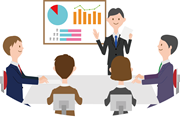 　私共協議会では、これ迄にも食品安全セミナーやHACCP研修会などを通じて、食品産業における人材の育成に取り組んで参りました。　この度、北海道庁からの委託を受け、食品製造事業所等の省エネ・食品ロス削減に向けた取り組みを促進するため、従業員の皆様を対象として、各事業所内の省エネ・食品ロス削減活動の中心的役割を担う人材を育成する研修会を実施する事と致しました。是非ご参加下さいますようご案内申し上げます。※１ 新型コロナウィルス感染症対策の一つとして、参加者にはマスクを着用して戴きます。※２ 状況により、集合形式の研修とせず、オンライン研修方式に変更する場合があります。　　　参加御希望の方は、別紙の申込用紙に必要事項をご記入の上、ＦＡＸもしくはＥメールにてご送信下さい。準備の都合上、お申し込みは各開催日の５日前迄に御願い致します。  　　　Ｆａｘ返信先：０１１－２４１－６７３０ ／ Ｅﾒｰﾙ送信先：hofiatk@orion.ocn.ne.jpお申込を確認後、事務局より受講票をメールにて送信致しますので、研修当日ご持参下さい。［ お問い合わせ電話番号：０１１－２４１－６４４７　担当：長尾、モック ］送信日　　２０２０年　　月　　日送信先：一般社団法人北海道食品産業協議会　宛［ FAX：０１１－２４１－６７３０　　E-mail：hofiatk@orion.ocn.ne.jp ］参加される際には、マスクを着用の上、研修会場入り口に用意致します消毒液にて手指を消毒の上、非接触式体温計による体温計測に御協力下さい。熱が有る場合には、ご参加をご遠慮戴く事をご了解願います。基礎研修　　　　　実践研修研修会は「基礎研修：２日間 + 実践研修：２日間」の２部構成となっており、原則的に両方とも受講して戴きますが、どうしてもご都合のつかない場合は事務局にご相談下さい。 　　　　　　  ［各会場の受講定員：約２０名］研修会は「基礎研修：２日間 + 実践研修：２日間」の２部構成となっており、原則的に両方とも受講して戴きますが、どうしてもご都合のつかない場合は事務局にご相談下さい。 　　　　　　  ［各会場の受講定員：約２０名］札幌日時：Ｒ２年７月２１日（火）～ ２２日（水）日時：Ｒ２年８月１９日（水）～ ２０日（木）札幌会場：北海道中小企業会館 Ａ･Ｂ会議室 札幌市中央区北1条西７丁目プレスト1･7 2F ☏ 011-231-7141会場：北海道中小企業会館 Ａ･Ｂ会議室 札幌市中央区北1条西７丁目プレスト1･7 2F ☏ 011-231-7141旭川日時：Ｒ２年７月２７日（月）～ ２８日（火）日時：Ｒ２年９月１日（火）～ ２日（水）　旭川会場：道の駅 あさひかわ　　 ☏ 0166-61-2283旭川市神楽４条６丁目１番１２号 会場：旭川市大雪クリスタルホール 第２･第３会議室旭川市神楽３条７丁目　　　 ☏ 0166-69-2000帯広日時：Ｒ２年８月４日（火）～ ５日（水）日時：Ｒ２年９月１７日（木）～ １８日（金）　帯広会場：帯広商工会議所 N401　 ☏ 0155-25-7121帯広市西3条南9丁目23帯広経済ｾﾝﾀｰﾋﾞﾙ 5Ｆ会場：帯広市民文化ホール 3F 第2会議室帯広市西5条南11丁目48-2   ☏ 0155-23-8111函館日時：Ｒ２年９月２９日（火）～ ３０日（水）日時：Ｒ２年１０月２７日（火）～ ２８日（水）函館会場：函館北洋ビル　函館市若松町１５−７ ☏ 0138-26-7001基礎研修：８F 小ホール　　　　実践研修　9F 会議室会場：函館北洋ビル　函館市若松町１５−７ ☏ 0138-26-7001基礎研修：８F 小ホール　　　　実践研修　9F 会議室研修内容　・エネルギー消費の現状、省エネの取組とその効果　　環境経営とは何か、エネルギー使用量の見える化　・食品ロスの現状･課題･削減の必要性食品ロス削減に向けた研究開発の取組　・省エネ計算演習、エネルギーマネジメントシステム　　最新の省エネ機器等の紹介と活用方法　　設備機器の点検･調整等の省エネ技術　・食品ロス削減事例とノウハウ紹介貴組織名業種／製造品目等事業所所在地〒連絡先TEL：　　　　　　　　　　　FAX：E-mail：代表者御役職／御氏名御役職：　　　　　　　御氏名：研修会参加者御役職／御氏名御役職：　　　　　　　御氏名：研修会参加者御役職／御氏名御役職：　　　　　　　御氏名：研修会参加者御役職／御氏名御役職：　　　　　　　御氏名：事業所の従業者数正社員：　　　　　名　　　パート･アルバイト：　　　　　名御希望の研修場所〇をお付け下さい　⇒［　札幌　・　旭川　 ・帯広　・　函館　］事前にお尋ねになりたい事やご意見等、ご自由にご記入下さい。事前にお尋ねになりたい事やご意見等、ご自由にご記入下さい。